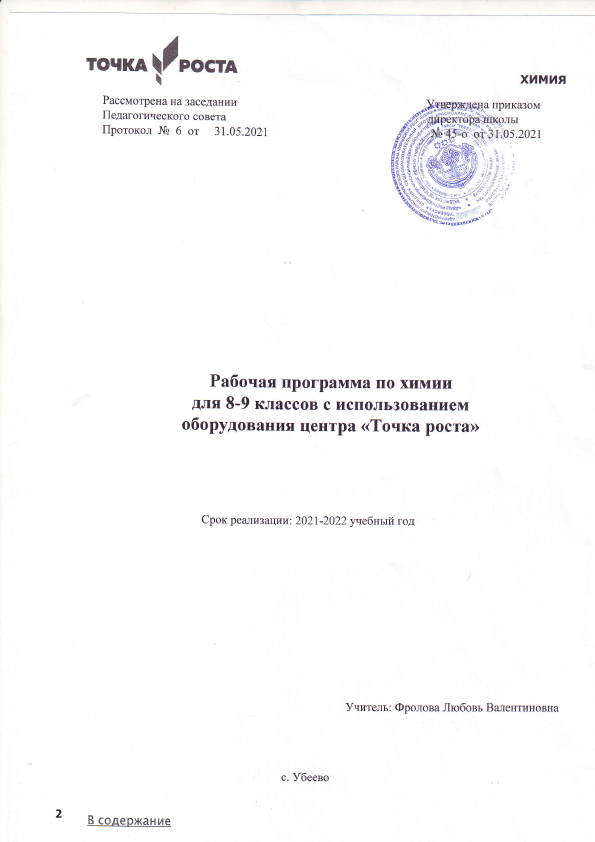 Пояснительная записка На базе центра «Точка роста» обеспечивается реализация образовательных программ естественно-научной и технологической направленностей, разработанных в соответствии с требованиями законодательства в сфере образования и с учётом рекомендаций Федерального оператора учебного предмета «Химия». Образовательная программа позволяет интегрировать реализуемые подходы, структуру и содержание при организации обучения химии в 8―9 классах, выстроенном на базе любого из доступных учебно-методических комплексов (УМК). Использование оборудования «Точка роста» при реализации данной ОП позволяет создать условия: для расширения содержания школьного химического образования; для повышения познавательной активности обучающихся в естественно-научной области; для развития личности ребёнка в процессе обучения химии, его способностей, формирования и удовлетворения социально значимых интересов и потребностей; для работы с одарёнными школьниками, организации их развития в различных областях образовательной, творческой деятельности. Планируемые результаты освоения учебного предмета «Химия» с описанием универсальных учебных действий, достигаемых обучающимися Личностные результаты Обучающийся получит возможность для формирования следующих личностных УУД: определение мотивации изучения учебного материала; оценивание усваиваемого учебного материала, исходя из социальных и личностных ценностей; повышение своего образовательного уровня и уровня готовности к изучению основных исторических событий, связанных с развитием химии и общества; знание правил поведения в чрезвычайных ситуациях; оценивание социальной значимости профессий, связанных с химией; владение правилами безопасного обращения с химическими веществами и оборудованием, проявление экологической культуры. Метапредметные результаты Регулятивные Обучающийся получит возможность для формирования следующих регулятивных УУД: целеполагание, включая постановку новых целей, преобразование практической задачи в познавательную, самостоятельный анализ условий достижения цели на ос- нове учёта выделенных учителем ориентиров действия в новом учебном материале; • планирование пути достижения целей; установление целевых приоритетов, выделение альтернативных способов достижения цели и выбор наиболее эффективного способа; умение самостоятельно контролировать своё время и управлять им; умение принимать решения в проблемной ситуации; постановка учебных задач, составление плана и последовательности действий; организация рабочего места при выполнении химического эксперимента; прогнозирование результатов обучения, оценивание усвоенного материала, оценка качества и уровня полученных знаний, коррекция плана и способа действия при необходимости. Познавательные Обучающийся получит возможность для формирования следующих познаватель- ных УУД: поиск и выделение информации; анализ условий и требований задачи, выбор, сопоставление и обоснование спо- соба решения задачи; выбор наиболее эффективных способов решения задачи в зависимости от конкретных условий; выдвижение и обоснование гипотезы, выбор способа её проверки; самостоятельное создание алгоритма деятельности при решении проблем творческого и поискового характера; умения характеризовать вещества по составу, строению и свойствам; описывание свойств: твёрдых, жидких, газообразных веществ, выделение их существенных признаков; изображение состава простейших веществ с помощью химических формул и сущности химических реакций с помощью химических уравнений; проведение наблюдений, описание признаков и условий течения химических реакций, выполнение химического эксперимента, выводы на основе анализа наблюдений за экспериментом, решение задач, получение химической информации из раз- личных источников; умение организовывать исследование с целью проверки гипотез; умение делать умозаключения (индуктивное и по аналогии) и выводы; умение объективно оценивать информацию о веществах и химических процессах, критически относиться к псевдонаучной информации. Коммуникативные Обучающийся получит возможность для формирования следующих коммуникативных УУД: полное и точное выражение своих мыслей в соответствии с задачами и условиями коммуникации; адекватное использование речевых средств для участия в дискуссии и аргументации своей позиции, умение представлять конкретное содержание с сообщением его в письменной и устной форме, определение способов взаимодействия, сотрудничество в поиске и сборе информации; определение способов взаимодействия, сотрудничество в поиске и сборе информации, участие в диалоге, планирование общих способов работы, проявление уважительного отношения к другим учащимся; описание содержания выполняемых действий с целью ориентировки в предметно- практической деятельности; умения учитывать разные мнения и стремиться к координации различных позиций в сотрудничестве; формулировать собственное мнение и позицию, аргументировать и координировать её с позициями партнёров в сотрудничестве при выработке общего решения в совместной деятельности; осуществлять взаимный контроль и оказывать в сотрудничестве необходимую взаимопомощь; планировать общие способы работы; осуществлять контроль, коррекцию, оценку действий партнёра, уметь убеждать; использовать адекватные языковые средства для отображения своих чувств, мыслей, мотивов и потребностей; отображать в речи (описание, объяснение) содержание совершаемых действий, как в форме громкой социализированной речи, так и в форме внутренней речи; развивать коммуникативную компетенцию, используя средства устной и письменной коммуникации при работе с текстами учебника и дополнительной литературой, справочными таблицами, проявлять готовность к уважению иной точки зрения при обсуждении результатов выполненной работы. Предметные результаты Обучающийся научится: применять основные методы познания: наблюдение, измерение, эксперимент; описывать свойства твёрдых, жидких, газообразных веществ, выделяя их существенные признаки; раскрывать смысл закона сохранения массы веществ, атомно-молекулярной теории; различать химические и физические явления, называть признаки и условия протекания химических реакций; соблюдать правила безопасной работы при проведении опытов; пользоваться лабораторным оборудованием и посудой; получать, собирать газообразные вещества и распознавать их; характеризовать физические и химические свойства основных классов неорганических соединений, проводить опыты, подтверждающие химические свойства изученных классов неорганических веществ; раскрывать смысл понятия «раствор», вычислять массовую долю растворённого вещества в растворе, готовить растворы с определённой массовой долей растворённого вещества; характеризовать зависимость физических свойств веществ от типа кристаллической решётки, определять вид химической связи в неорганических соединениях; раскрывать основные положения теории электролитической диссоциации, составлять уравнения электролитической диссоциации кислот, щелочей, солей и реакций ионного обмена; раскрывать сущность окислительно-восстановительных реакций, определять окислитель и восстановитель, составлять уравнения окислительно-восстановительных реакций; называть факторы, влияющие на скорость химической реакции; характеризовать взаимосвязь между составом, строением и свойствами неметаллов и металлов; проводить опыты по получению и изучению химических свойств различных веществ; грамотно обращаться с веществами в повседневной жизни. Обучающийся получит возможность научиться: выдвигать и проверять экспериментально гипотезы о химических свойствах веществ на основе их состава и строения, их способности вступать в химические реакции, о характере и продуктах различных химических реакций; характеризовать вещества по составу, строению и свойствам, устанавливать причинно-следственные связи между данными характеристиками вещества; составлять молекулярные и полные ионные уравнения по сокращённым ионным уравнениям; прогнозировать способность вещества проявлять окислительные или восстанови- тельные свойства с учётом степеней окисления элементов, входящих в его состав; выдвигать и проверять экспериментально гипотезы о результатах воздействия различных факторов на изменение скорости химической реакции; использовать приобретённые знания для экологически грамотного поведения в окружающей среде; использовать приобретённые ключевые компетенции при выполнении проектов и решении учебно-исследовательских задач по изучению свойств, способов получения и распознавания веществ; объективно оценивать информацию о веществах и химических процессах; осознавать значение теоретических знаний по химии для практической деятельности человека; создавать модели и схемы для решения учебных и познавательных задач; понимать необходимость соблюдения предписаний, предлагаемых в инструкциях по использованию лекарств, средств бытовой химии и др. Формы контроля Контроль результатов обучения в соответствии с данной ОП проводится в форме письменных и экспериментальных работ, предполагается проведение промежуточной и итоговой аттестации. Промежуточная аттестация Для осуществления промежуточной аттестации используются контрольно-оценочные материалы, отбор содержания которых ориентирован на проверку уровня усвоения системы знаний и умений — инвариантного ядра содержания действующих образовательной программы по химии для общеобразовательных организаций. Задания промежуточной аттестации включают материал основных разделов курса химии. Вариант работы по теме «Теория электролитической диссоциации» 1. К хорошо растворимым электролитам относятся: 1) гидроксид цинка 	3) сульфид бария 2) фосфат цинка 4) карбонат бария Ответ: 2. Наибольшее число ионов образуется при растворении 1 моль вещества: 1) хлорида калия 	3) хлорида железа (III) 2) хлорида бария 	4) сульфата железа (III) Ответ: Вставьте пропущенное слово. Концентрированный раствор некоторого вещества не проводит электрический ток. При добавлении к концентрированному раствору двукратного объёма воды электропроводность раствора немного увеличилась. При дальнейшем добавлении воды электропроводность сначала увеличилась, а затем перестала изменяться. Вещество относится к 	электролитам. В 1 л воды растворены 1 моль хлорида калия и 1 моль иодида натрия. Из каких двух других солей можно приготовить раствор такого же состава? Выберите из перечня: хлорид натрия; нитрат калия; иодид калия; 4) нитрат натрия; 5) сульфат натрия. Запишите номера выбранных ответов. Ответ: Установите соответствие между признаками реакций и исходными веществами: к каждой позиции, обозначенной буквой, подберите соответствующую позицию, обозначенную цифрой. ПРИЗНАК РЕАКЦИИ 	ИСХОДНЫЕ ВЕЩЕСТВА А)                            1) Карбонат натрия и соляная кислота 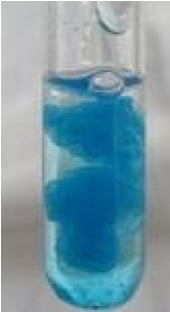 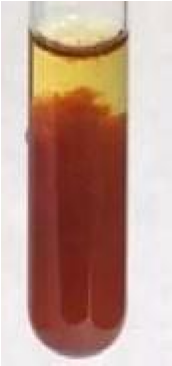 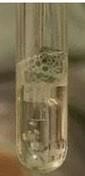 Б) 2) Хлорид меди (II) и гидроксид калия В) 3) Сульфат железа (III) и гидроксид натрия      4) Карбонат натрия и хлорид кальцияЗапишите в таблицу выбранные цифры под соответствующими буквами. Ответ: Выберите два исходных вещества, взаимодействию которых соответствует сокращённое ионное уравнение реакции: Fe2+ + 2OH– = Fe(OH)2 1) FeO 3) FeCl2 5) Н2O             2) Fe 	4) KOH 	6) FeCl3 Запишите номера выбранных ответов. Ответ: При применении цинка в качестве микроудобрения его вносят из расчёта 4 кг кристаллогидрата сульфата цинка ZnSO4 ∙ 7H2O на гектар. Сколько это составляет в пересчёте на ионы Zn2+? Запишите число с точностью до целых. Ответ: 	г. Что общего в растворах, имеющих кислотную среду? (Краткий ответ.) Критерии оценивания работы по химии Верное выполнение каждого из заданий 1―3, 8 оценивается 1 баллом. За полный правильный ответ на каждое из заданий 4 ―7 ставится 2 балла; если до- пущена одна ошибка, то ответ оценивается в 1 балл. Если допущены две и более ошибки  	или ответа нет, то выставляется 0 баллов. *Порядок следования цифр в ответе не имеет значения. Итоговая аттестация Для осуществления итоговой аттестации используются КИМы, содержание которых ориентировано на проверку уровня усвоения знаний и определяется системой требований к подготовке выпускников основной школы. Эта система инвариантна по отношению ко всем действующим ОП по химии для общеобразовательных организаций. Задания итоговой аттестации включают материал основных разделов курса химии. Работа состоит из двух частей. Часть 1 содержит 19 заданий с кратким ответом, подразумевающих самостоятельное формулирование и запись ответа в виде числа или последовательности цифр. Часть 2 содержит 5 заданий: 3 задания этой части подразумевают запись развёрнутого ответа, 2 задания этой части предполагают выполнение реального химического эксперимента и оформление его результатов. Контрольно-оценочные материалы Вариант письменной работы для итоговой аттестации Часть 1 Ответами к заданиям 1―17 являются цифра или последовательность цифр (чисел). Ответы сначала укажите в тексте работы, а затем перенесите в БЛАНК ОТВЕТОВ № 1 справа от номера соответствующего задания, начиная с первой клеточки, без пробе- лов, запятых и других дополнительных символов. Каждую цифру пишите в отдельной клеточке в соответствии с приведёнными в бланке образцами. 1. Выберите два высказывания, в которых говорится о меди как химическом элементе. Медь реагирует с хлором. Медь при нагревании на воздухе окисляется. Сплавы меди и золота используются для изготовления ювелирных украшений. 4) В состав бордосской жидкости входит медь. 5) В состав медной патины входит медь. Запишите номера выбранных ответов. Ответ: На приведённом рисунке изображена модель атома химического элемента. 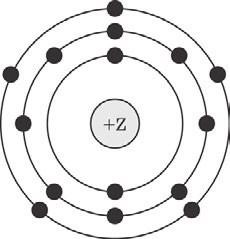 Запишите в таблицу величину заряда ядра (Х) атома химического элемента, модель которого изображена на рисунке, и номер группы (Y), в которой этот элемент расположен в Периодической системе. (Для записи ответа используйте арабские цифры.) Ответ:  Расположите в порядке увеличения электроотрицательности химические элементы: 1) кислород; 	2) кремний; 	3) фосфор. Запишите номера элементов в соответствующем порядке. Ответ: Установите соответствие между формулой соединения и степенью окисления серы в этом соединении: к каждой позиции, обозначенной буквой, подберите соответствую- щую позицию, обозначенную цифрой.  +6 Ответ: 5.Из предложенного перечня выберите два вещества с ионной связью: 1)LiCl; OF2; SO2; CaF2; 5) H2O. Запишите номера выбранных ответов. Ответ: 6. Какие два утверждения верны для характеристики кремния и фосфора? 1) Электроны в атоме расположены на трёх электронных слоях. Соответствующее простое вещество существует в виде четырёхатомных молекул. Химический элемент относится к металлам. Значение электроотрицательности меньше, чем у фосфора. Химический элемент образует высшие оксиды с общей формулой ЭО2. Запишите номера выбранных ответов. Ответ: 7. Из предложенного перечня веществ выберите оснóвный оксид и кислоту: CаO; Mg(OH)2; SO2; 4) NaClO4; 5) HСlO4. Запишите в поле ответа сначала номер кислотного оксида, а затем номер основания. Ответ: 8. Какие два из перечисленных веществ будут вступать в реакцию с оксидом цинка? 1) Fe(OH)2; HNO3; O2; KOH; S. Запишите номера выбранных ответов. Ответ: Установите соответствие между реагирующими веществами и продуктами(ом) их взаимодействия: к каждой позиции, обозначенной буквой, подберите соответствующую позицию, обозначенную цифрой. РЕАГИРУЮЩИЕ ВЕЩЕСТВА 	ПРОДУКТ(Ы) ВЗАИМОДЕЙСТВИЯ 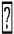 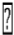 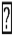 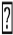 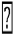 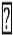 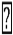 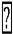 А) Na2O +SO3  	1)  Na2SO4 Б) NaOH +H2SO4  	2)  Na2SO3 В) Na + H2SO4(разб.)  	3)  Na2SO4 + H2O Na2SO4 + H2 Na2SO3 + H2O Запишите в таблицу выбранные цифры под соответствующими буквами. Ответ: Установите соответствие между формулой вещества и реагентами, с которыми это вещество может вступать в реакцию: к каждой позиции, обозначенной буквой, подберите соответствующую позицию, обозначенную цифрой. ФОРМУЛА ВЕЩЕСТВА 	РЕАГЕНТЫ А) S 	                             1) O2, H2SO4 (конц.) Б) ZnO                 	      2) Fe, BaCl2 (р-р) В) CuSO4 	                 3) NaOH, H2SO4 (р-р) N2, NaCl (р-р) Запишите в таблицу выбранные цифры под соответствующими буквами. Ответ: Из предложенного перечня выберите две пары веществ, между которыми протека- ет реакция замещения: цинк и соляная кислота; оксид углерода (VI) и оксид натрия; оксид цинка и соляная кислота; 4) железо и хлорид меди (II); 5) натрий и водород. Запишите номера выбранных ответов. Ответ: Установите соответствие между реагирующими веществами и признаком протекающей между ними реакции: к каждой позиции, обозначенной буквой, подберите соответствующую позицию, обозначенную цифрой. РЕАГИРУЮЩИЕ ВЕЩЕСТВА 	ПРИЗНАК РЕАКЦИИ А) Na2CO3 и H2SO4 	1) выпадение белого осадка Б) K2CO3 и CaCl2 	2) выделение газа В) CuCl2 и KOH 	3) выпадение голубого осадка 4) выпадение бурого осадка Запишите в таблицу выбранные цифры под соответствующими буквами. Ответ: Выберите два вещества, при полной диссоциации 1 моль которых образуется 3 моль анионов: нитрат калия; гидроксид бария; хлорид железа (III); 4) фосфат калия; 5) сульфат алюминия. Запишите номера выбранных ответов. Ответ: 14. Выберите два исходных вещества, взаимодействию которых соответствует сокра- щённое ионное уравнение реакции: Cu2+ + 2OH– = Cu(OH)2 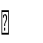 СuО 	4) KOH Cu 	5) Н2O CuCl2 	6) Fe(OH)3 Запишите номера выбранных ответов. Ответ: Установите соответствие между схемой процесса, происходящего в окислительно- восстановительной реакции, и названием этого процесса: к каждой позиции, обозначен- ной буквой, подберите соответствующую позицию, обозначенную цифрой. СХЕМА ПРОЦЕССА 	НАЗВАНИЕ ПРОЦЕССА 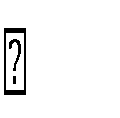 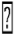 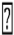 А) Fe2+ 	 Fe3+ 	1) окисление Б) N+4–3  	 N+20 	2) восстановление В) C	 C Запишите в таблицу выбранные цифры под соответствующими буквами. Ответ: Из перечисленных суждений о правилах работы с веществами в лаборатории и быту выберите верное(ые) суждение(я). Зажжённую спиртовку нельзя переносить с одной парты на другую. При попадании на кожу капель кислоты нужно забинтовать этот участок кожи. При нагревании раствора пробирку с жидкостью держат под углом в 45° и направляют горлышко в сторону от людей. Работу с концентрированными растворами щелочи следует проводить в резиновых перчатках. Запишите в поле ответа номер(а) верного(ых) суждения(й). Ответ: 	. Установите соответствие между двумя веществами и реактивом, с помощью которого можно различить эти вещества: к каждой позиции, обозначенной буквой, подберите соответствующую позицию, обозначенную цифрой. 4) AgNO3 Запишите в таблицу выбранные цифры под соответствующими буквами. Ответ: Вычислите в процентах массовую долю азота в мочевине СО(NH2)2. Запишите число с точностью до целых. Ответ: 	%. Раствор мочевины с массовой долей 0,1% используется в качестве внекорневой подкормки томатов. При подкормках на растения наносится 20 г азота на 100 м2 . Сколь- ко граммов мочевины нужно затратить на земельный участок такой площадью? Запишите число с точностью до целых. Ответ: 	г. Часть 2 Используя метод электронного баланса, расставьте коэффициенты в уравнении реакции, схема которой: SO2 + I2 + H2O  HI + H2SO4 Определите окислитель и восстановитель. 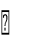 Дана схема превращений: 	 СaCl2  CaCO3  	Х Сa(OH)2 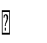 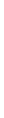 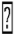 Напишите молекулярные уравнения реакций, с помощью которых можно осуществить указанные превращения. Для первого превращения составьте сокращённое ионное уравнение реакции. При добавлении к раствору гидроксида калия с массовой долей щелочи 10% избытка раствора нитрата меди (II) образовался осадок массой 9,8 г. Определите массу исходного раствора щелочи. Практическая часть Дан раствор сульфата магния, а также набор следующих реактивов: цинк; соляная кислота; растворы гидроксида натрия, хлорида бария и нитрата калия. Используя только реактивы из приведённого перечня, запишите молекулярные уравнения двух реакций, которые характеризуют химические свойства сульфата магния, и укажите признаки их протекания (запах газа, цвет осадка или раствора). Проведите химические реакции между сульфатом магния и выбранными веществами в соответствии с составленными уравнениями реакции, соблюдая правила техники безопасности, приведённые в инструкции к заданию. Проверьте, правильно ли указаны в ответе на задание 23 признаки протекания реакций. При необходимости дополните ответ или скорректируйте его. Критерии оценки Система оценивания работы по химии Часть 1 Верное выполнение каждого из заданий 1―3, 5―8, 11, 13―16, 18, 19 оценивается 1 баллом. За полный правильный ответ на каждое из заданий 4, 9, 10, 12 и 17 ставится 2 балла; если допущена одна ошибка, то ответ оценивается в 1 балл. Если допущены две и более  	ошибки или ответа нет, то выставляется 0 баллов. *Порядок следования цифр в ответе не имеет значения. Часть 2 Критерии оценивания выполнения заданий с развёрнутым ответом Используя метод электронного баланса, расставьте коэффициенты в уравнении реакции, схема которой: SO2 + I2 + H2O  HI + H2SO4  Определите окислитель и восстановитель. 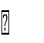 Дана схема превращений: 	 СaCl2  CaCO3 t Х Сa(OH)2 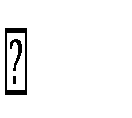 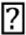 Напишите молекулярные уравнения реакций, с помощью которых можно осуществить указанные превращения. Для первого превращения составьте сокращённое ионное урав-  нение реакции. Практическая часть Дан раствор хлорида железа (III), а также набор следующих реактивов: медь; соляная кислота; растворы гидроксида натрия, нитрата серебра и хлорида калия. Используя только реактивы из приведённого перечня, запишите молекулярные уравнения двух реакций, которые характеризуют химические свойства хлорида желе-  	за (III), и укажите признаки их протекания (запах газа, цвет осадка или раствора). Проведите химические реакции между раствором хлорида железа (III) и выбранными веществами в соответствии с составленными уравнениями реакции, соблюдая правила техники безопасности. Проверьте, правильно ли указаны в ответе на задание 23 признаки протекания реакций. При необходимости дополните ответ или скорректируйте  	его. Тематическое планирование учебного материала в   9 классеА Б В  Номер задания Правильный ответ Номер задания Правильный ответ 1 3 5 231 2 4 6 34* 3 Слабый 7 906 4 13* 8 Указано наличие ионов водорода X Y  ФОРМУЛА СОЕДИНЕНИЯ А) SO2 Б) CS2 В) H2SO4 СТЕПЕНЬ ОКИСЛЕНИЯ СЕРЫ –2 0 +4 А Б В  А Б В  А Б В  А Б В  А Б В  ВЕЩЕСТВА А) KCl и BaCl2 Б) CuSO4 и CuCl2 В) Zn(NO3)2 РЕАКТИВ Na2SO4 NaOH НСl А Б В  Ответом к заданиям 18, 19 является целое число или конечная десятичная дробь.  Задания 18 и 19 выполняются с использованием следующего текста.  Номер задания Правильный ответ Номер задания Правильный ответ 1 45* 11 14* 2 155 12 213 3 132 13 35* 4 314 14 34* 5 14* 15 112 6 14* 16 134* 7 15 17 123 8 24* 18 47 9 134 19 43 10 132 Содержание ответа и указания по оцениванию Баллы Элементы ответа: 1) Составлен электронный баланс: 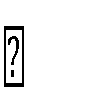 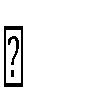 1 S0+4  — 2e  –S+6 1 I2 + 2e  2I Расставлены коэффициенты в уравнении реакции. SO2 + I2 + 2H2O = 2HI + H2SO4 Указано, что SO2 (или сера в степени окисления +4) является восстановителем, а йод — окислителем. Ответ правильный и полный, включает все названные выше элементы 3 Правильно записаны два элемента ответа 2 Правильно записан один элемент ответа 1 Все элементы ответа записаны неверно или отсутствуют 0 Максимальный балл 3 Содержание ответа и указания по оцениванию Баллы Элементы ответа: Написаны уравнения реакций, соответствующие схеме превращений: СaCl2 + Na2CO3 = CaCO3 + 2NaCl 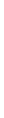 CaCO3 t 	CaO + CO2 CaO + H2O = Ca(OH)2 Составлено2+ 	 сокращённое2– 	 ионное уравнение первого превращения: Ca	+ CO2 = CaCO 3Ответ правильный и полный, включает все названные выше элементы 4 Правильно записаны три уравнения реакции 3 Правильно записаны два уравнения реакции 2 Правильно записано одно уравнение реакции 1 Все уравнения реакций записаны неверно или отсутствуют 0 Максимальный балл 4 22.При добавлении к раствору гидроксида калия с массовой долей щелочи 10% избытка раствора нитрата меди (II) образовался осадок массой 9,8 г. Определите массу исходного раствора. 22.При добавлении к раствору гидроксида калия с массовой долей щелочи 10% избытка раствора нитрата меди (II) образовался осадок массой 9,8 г. Определите массу исходного раствора.  Содержание ответа и указания по оцениванию Баллы Элементы ответа: Составлено уравнение реакции: 2KOH + Cu(NO3)2 = Cu(OH)2 + 2KNO3 Рассчитано количество вещества гидроксида калия, затраченного в результате реакции: n(Cu(OH)2) = m(Cu(OH)2) / M = 9,8 : 98 = 0,1 моль по уравнению реакции n(KOH) = n(Cu(OH)2) ∙ 2 = 0,2 моль 3) Определена масса раствора гидроксида калия: m(KOH) = n(KOH) · M(KOH) = 0,2 · 56 = 11,2 г m р-ра = m(KOH) / ∙100 = 11,2 : 10 · 100 = 112 г 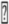 Ответ правильный и полный, включает все названные элементы 3 Правильно записаны два из названных выше элементов 2 Правильно записано одно из названных выше элементов 1 Максимальный балл 3 Содержание ответа и указания по оцениванию Баллы Элементы ответа: Элементы ответа: Составлены уравнения двух реакций, характеризующие химические свойства хлорида железа (III), и указаны признаки их протекания: FeCl3 + 3AgNO3 = Fe(NO3)3 + 3AgCl 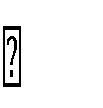 выпадение белого творожистого осадка; FeCl3 + 3NaOH = Fe(OH)3 + 3NaCl 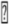 выпадение бурого осадка Ответ правильный и полный, включает все названные элементы 4 Правильно записаны три элемента ответа 3 Правильно записаны два элемента ответа 2 Правильно записано один элемент ответа 1 Все элементы записаны неверно или отсутствуют 0 Максимальный балл 4 Содержание ответа и указания по оцениванию Баллы Химический эксперимент выполнен в соответствии с инструкцией к заданию 24: отбор веществ проведён в соответствии с пунктами 3.1―3.5 инструкции; смешивание веществ выполнено в соответствии с пунктами 3.6―3.8 инструкции Химический эксперимент выполнен в соответствии с правилами техники безопас- ности 2 Правила техники безопасности нарушены при отборе или смешивании веществ 1 Правила техники безопасности нарушены как при отборе, так и при смешивании веществ 0 Максимальный балл 2 При нарушении правил техники безопасности, которое может нанести ущерб здоровью самого экзаменуемого или других участников экзамена, эксперт обязан прекратить выполнение эксперимента обучающимся Максимальное число баллов за выполнение работы = 40.Тематическое планирование уроков химии в 8 классеТематическое планирование уроков химии в 8 классе№ п/пТема Содержание Целевая установка  урокаКоличество часов Планируемые результаты Использование оборудование 1Предмет химии. Вещества и их свойстваХимия – часть естествознания. Предмет химии. Вещества. Роль химии в жизни человека Вводный инструктаж. Определять место предмета химии в группе естественных наук, описывать вещества по их физическим свойствам  1Знать важнейшие химические понятия: вещество и тело Уметь описывать физические свойства веществ2  Практическая работа №1.Строение пламениЗнакомство с основными методами науки1Умение пользоваться нагревательными приборамиДатчик температуры( термопарный), спиртовка3 Чистые вещества и смеси.Л.о№4 «Определение водопроводной и дистиллированной воды»Экспериментальное определение дистиллированной и водопроводной воды 1Уметь отличать водопроводную воду от дистиллированную водуДатчик электропроводности, цифровой микроскоп.4 Практическая работа № 2. Очистка загрязненной поваренной соли. Признаки протекания химических реакций.Изучить способы разделения однородной и неоднородной смесей1Уметь обращаться с химической посудой и лабораторным оборудованием, использовать приобретенные знания и умения в деятельности и повседневной жизни для безопасного обращения с веществами и материала5 Физические и химические явления.Д.з. №1 Выделение и поглощение тепла- признак химической реакции Изучить  химических явлений1Уметь отличать физические процессы от химических реакцийДатчик температуры платиновый6Атомы, молекулы и ионы. Кристаллические решетки   Атомы, молекулы и ионы. Вещества молекулярного и немолекулярного строения. Кристаллические решёткиФормировать знания уч-ся о составе атома и атомного ядра, ионов и молекул.1Знать важнейшие химические понятия: атом, молекула, химический элемент, простые и сложные вещества, основные положения атомно-молекулярного учения7 Простые и сложные вещества.Д.э.№2Разложение воды электрическим токомИзучить  явлений при разложении сложных веществ1Знать, что при протекании реакций молекулы веществ разрушаются, а атомы сохраняются ( для веществ с молекулярным строением)Прибор для опытов с электрическим током8  Химический элемент. Относительная атомная масса. Знаки.Язык химии. Знаки химических элементов. Знакомство  важнейшими химическими понятиями: химический элемент, относительная атомная масса.1Знать определение относительной атомная массы. Уметь находить атомную   массу9  Закон постоянства состава вещества. Химические формулы.Химические формулы. Относительная молекулярная масса. Качественный и количественный состав вещества.Уметь характеризовать основные законы химии: закон постоянства состава веществ.1Знать определение относительной молекулярной массы. Уметь вычислять по формуле относительную молекулярную масс10 Массовая доляМассовая доля химического элемента в соединении. Вычислять: массовую долю химического элемента по формуле соединенияОпределение адекватных способов решения учебной задачи на основе заданных алгоритмов1Знать определение понятия «Массовая доля химического элемента в соединении» Уметь вычислять массовые доли х.э. в соединении, устанавливатьпростейшей формулы вещества по массовым долям элементов11 ВалентностьВалентность химических элементов. Определение валентности элементов по формулам бинарных соединений.    Определять валентность и значение валентности некоторых химических элементов; называть бинарные соединения.1Знать определение валентности и валентности некоторых химических элементов Уметь определять валентность элементов в соединениях, называть бинарные соединения12  Составление химических формул.Составление химических формул бинарных соединений по валентности. Составлять формулы бинарных соединений по известной валентности элементов.1Знать определение валентности и валентности некоторых химических элементов уметь составлять химические формулы соединений по валентности13 Атомно-молекулярное учение.Атомно-молекулярное учение. Характеризовать основные положения атомно-молекулярного учения, понимать его значение1Знать важнейшие химические понятия: атом, молекула, химический элемент, простые и сложные вещества  основные положения атомно- молекулярного учения14Закон сохранения массы.  Д.э №3 .Закон сохранения массы веществЭкспериментальное доказательство действия закона 1Знать формулировку закона и уметь применять его на практике, при решении расчетных задач.15 Химические уравненияХимические уравнения. Составлять уравнения хим. реакций1Знать определение понятий: химические уравнения, реагенты, продукты реакций, коэффициент, химическую символику, уравнения химических реакций. Уметь определять реагенты и продукты реакции, расставлять коэффициенты в уравнениях реакций на основе закона сохранения массы веществ 16Типы химических реакцийТипы химических реакций Определять реагенты и продукты реакции; расставлять коэффициенты в уравнениях реакций на основе закона сохранения массы веществ1Знать химическое понятие «классификация химических реакций» 17 Реакция соединения Реакция разложения Реакция замещения Типы химических реакций Решать типовые примеры контрольной работы1Уметьопределять типы химических реакций по числу и составу исходных и полученных веществ18 Повторение и обобщениеПовторение и обобщениеЗакрепление знаний и расчетных навыков уч-ся.119Контрольная работа № 1 по теме «Первоначальные химические понятия»Контроль знаний Решать типовые примеры контрольной работы1Уметь применять знания, полученные при изучении тем 20Кислород. Физические и химические свойства. Получение кислорода.  Кислород, его общая характеристика. Получение кислорода. Физические свойства кислорода. характеризовать кислород как химический элемент и простое вещество; распознавать опытным путем кислород. Соблюдение норм поведения в окружающей среде, правил здорового образа жизни1Знать план характеристики химического элемента и простого вещества. Уметь характеризовать кислород как химический элемент и простое вещество. Записывать уравнения реакций взаимодействия кислорода с простыми веществами 21 Химические свойства кислорода.   Применение кислорода. Химические свойства и применение кислорода. Оксиды. Круговорот кислорода в природе.Объяснить сущность круговорота кислорода в природе, применение кислорода;уметь составлять уравнения химических реакций, характеризующих химические свойства кислород1Знать определение оксидов, способы их получения, иметь представление о процессе окисления. Уметь составлять формулы оксидов, называть их, составлять уравнения реакций получения оксидов, рассказывать о круговороте кислорода22 Практическая работа №3. Получение кислорода и изучение его свойств. Получение кислородаИспользовать практических и лабораторных работ, несложных экспериментов для доказательства выдвигаемых предположений; описание результатов этих работ1Уметь обращаться с химической посудой и лабораторным оборудованием, использовать приобретенные знания и умения в деятельности и повседневной жизни безопасного обращения с веществами и материалами. Использовать приобретенные знания и умения в практической деятельности и повседневной жизни с целью безопасного обращения с веществами и материалами и экологически грамотного поведения в окружающей23 Озон. Аллотропия кислорода. Озон. Аллотропия кислорода.Объяснить сущность аллотропии кислорода1Знать определение аллотропии и аллотропных модификаций кислорода, физические свойства озона24   Состав воздуха. Д.э.№4 «Определение состава воздуха»Экспериментально определить содержание кислорода в воздухе1Знать обьемную долю составных частей воздухаПрибор для определения состава воздуха25 Горение веществ. Защита атмосферноговоздуха от загрязнений. решать уравнения по расчёту термохимических реакций1Уметь различать реакции. Записывать тепловой эффект для данной реакции, делать расчеты по уравнению.26Повторение и обобщение темы «Кислород. Оксиды. Горение» Повторение и обобщениеЗакрепить  знаний и расчетных навыков уч-ся.1Уметь применять знания, умения и навыки, полученные в ходе изучения данной темы27Контрольная работа № 2. Кислород. Контроль знаний Овладения навыками контроля и оценки своей деятельности, умение предвидеть возможные последствия своих действий1Уметь применять знания, умения и навыки, полученные в ходе изучения данной темы, при выполнении контрольной работы.28  Водород в природе. Водород – химический элемент. Физические свойства водорода. Получение.Водород, его общая характеристика и нахождение в природе. Получение водорода и его физические свойства. Меры безопасности при работе с водородом.Характеризовать водород как химический элемент и простое вещество, распознавать опытным путем водород1Знать состав молекулы водорода, определение восстановителя меть давать характеристику водорода как элемента и как простого вещества, описывать физические и химические свойства водорода, записывать уравнения реакций 29  Химические свойства водорода. Применение.Химические свойства водорода и его применениеСоставлять уравнения реакций, характеризующих химические свойства водорода, называть продукты реакции1Знать области применения водорода с способы получения его в лаборатории и в промышленности Уметь собирать водород вытеснением воздуха, доказывать его наличие, проверять на чистоту30  Практическая работа №4. Получение водорода и изучение его свойств.Получение водорода и исследование его свойств. Собирание водорода методом вытеснения воздуха и воды.Использовать  практических и лабораторных работ, несложных экспериментов для доказательства выдвигаемых предположений; описание результатов этих работ1Уметь обращаться с химической посудой и лабораторным оборудованием, использовать приобретенные знания и умения в деятельности и повседневной жизни для безопасного обращения с веществами и материалами. Использовать приобретенные знания и умения в практической деятельности и повседневной жизни с целью безопасного обращения с веществами и материалами и 31Вода  Вода. Методы определения состава воды — анализ и синтез. Вода в природе и способы её очистки. Аэрация воды.   Физические и химические свойства воды. Применение воды.   ЛО Наблюдение за ростом кристалловСоблюдать  нормы поведения в окружающей среде, правил здорового образа жизни1Знать количественный и качественный состав воды. Состав основания, химические и физические свойства воды, понятие об анализе и синтезе ометодах определения состава веществ.  Уметь использовать цифровой микроскоп для изучения формы кристаллов, Цифровой микроскоп32 Свойства воды.ЛО Измерения температуры кипения воды с помощью датчика температуры  и термометраИзучить представление о точности измерения цифровых датчиков и аналогов приборов1Знать количественный и качественный состав воды. Состав основания, химические и физические свойства воды, понятие об анализе и синтезе как методах определения состава веществ. Уметь составлять уравнения реакций, доказывать химические свойства водыДатчик температуры платиновый, термометр, электрическая плитка33 Вода – растворитель. Растворы  ЛО «Пересыщенный раствор»Объяснить понятия разбавленный раствор, насыщенный раствор. Пересыщенный раствор1Знать определение понятия «растворы», виды растворов, свойства воды как растворителя Уметь объяснять процесс растворения с точки зрения атомно-молекулярного учения Датчик температуры платиновый34Решение задач. Массовая доля растворённого веществаХарактеризовать сущность понятия массовая доля растворенного вещества в растворе;уметь вычислять массовую долю вещества в растворе1 Уметь вычислять массовую долю и массу вещества в раствор35 Практическая работа №5. Приготовление растворов с определенной массовой долей растворенного вещества.Определение концентрации веществ калориметрическим  по калибровочномуСформировать представление о концентрации веществ и количественном анализе 1Уметь приготавливать раствор с определенной массовой долей растворенного вещества, уметь обращаться с химической посудой и лабораторным оборудованием Уметь решать задачи на определение массовой доли и массы растворенного веществ Датчик определения  плотности36  Моль. Молярная масса.Моль — единица количества вещества. Молярная масса      Вычислять молярную массу по формуле соединения, количество вещества, объем или массу по количеству вещества, объему или массе реагентов или продуктов реакции1Уметь вычислять количество вещества или массу по количеству вещества или массе реагентов или продуктов реакции37  Вычисления по химическим уравнениямВычисления по химическим уравнениям.Вычислять: количество вещества или массу по количеству вещества или массе реагентов или продуктов реакции1Уметь применять знания, полученные при изучении темы Уметь решать простейшие задачи 38  Закон Авогадро. Молярный объем.Закон Авогадро. Молярный объём газов.Вычислять: количество вещества, объем или массу по количеству вещества, объему или массе реагентов и продуктов реакции; (находить объём газа по известному количеству вещества (и производить обратные вычисления))1Знать определение «молярный объем», сущность закона Авогадро Уметь находить объем газа по известному количеству вещества (и производить обратные вычисления39-40ОксидыОксиды: классификация, номенклатура, свойства, получение, применение.  Называть соединения изученных классов (оксидов); определять принадлежность веществ к определенному классу соединений (оксидам); характеризовать химические свойства основных классов неорганических веществ (оксидов); составлять формулы неорганических соединений изученных классов (оксидов)2Знать классификацию неорганических соединений. Определение и классификацию оксидов. Их строение. Свойства Уметь классифицировать по составу и свойствам неорганические вещества, доказывать химические свойства кислотных и основных оксидов, записывать уравнения реакций 41 Гидроксиды. Основания.Определение Рн растворов кислот и щелочейОбъяснить  представление о Рн среды как характеристики кислотности раствора1Знать определение и классификацию оснований. Физические свойства. Уметь доказывать химические свойства оснований. Записывать уравнения реакцийУметь определять Рн в практической деятельности Датчик Рн42Химические свойства оснований. ЛО Реакция нейтрализации. Демонстрационный эксперимент№5 Основания. Тепловой эффект реакции гидроксида натрия с углекислым газомСоставлять формулы неорганических соединений изученных классов (оснований); уравнения химических реакций (характерных для оснований);характеризовать химические свойства основных классов неорганических веществ (оснований)1Знать определение и классификацию оснований. Физические свойства. Уметь доказывать химические свойства оснований. Записывать уравнения реакцийДатчик Рн43 Амфотерные оксиды и гидроксиды.ЛО Определение Рн различных средХарактеризовать химические свойства основных классов неорганических соединений (амфотерных неорганических соединений)1Знать определение амфотерности оксида и гидроксида, первые попытки классификации химических элементов. Уметь экспериментально доказывать амфотерность гидроксидовДатчик Рн44 Кислоты.  Кислоты. Состав. Классификация. Номенклатура. Получение кислот.  Химические свойства кислот.  Называть соединения изученных классов (кислот); определять принадлежность веществ к определенному классу соединений (кислот); умение составлять формулы неорганических соединений изученных классов1Знать определение кислот, их классификацию. Физические свойства.45 Химические свойства кислот.ЛО определение кислотности почвыИспользовать полученные знания для определения кислотности растворов1Знать определение кислот, их классификацию. Физические свойства. Уметь доказывать химические свойства кислот. Записывать уравнения химических реакций Датчик Рн46-47 Соли.ЛО Определение температуры разложения кристаллогидрата,состав, классификация, номенклатура, способы получения. Свойства солейСформулировать понятие « Кристаллогидрат» Умение характеризовать свойства изученных классов неорганических веществ (солей);умение составлятьуравнения химических реакций, характеризующих химические свойства солей2Знать определение и классификацию солей (некоторые способы получения солей) Уметь доказывать химические свойства солей. Записывать уравнения реакцийДатчик температуры платиновый48  Практическая работа №6.  «Решение экспериментальных задач по теме: «Важнейшие классы неорганических соединений»Решение экспериментальных задач по важнейшим классам неорганических соединенийПрименять полученные знания для решения практических задач, соблюдая правила безопасного обращения с веществами1Уметь обращаться с химической посудой и лабораторным оборудованием, использовать приобретенные знания и умения в деятельности и повседневной жизни для безопасного обращения с веществами и материалами. Использовать приобретенные знания и умения в практической деятельности и повседневной жизни с целью безопасного обращения с веществами и материалами и экологически грамотного поведения в окружающей среде49-50 Генетическая связь между классами.Генетическая связь между основными классами неорганических соединений.Характеризовать химические свойства основных классов неорганических веществ;определять принадлежность веществ к определенному классу соединенийсоставлять формулы неорганических соединений изученных классов2Знать понятие генетической связи. Уметь осуществлять цепочки превращения51-52Повторение темы.Повторение и обобщениеЗакрепить  знания и расчетных навыков уч-ся. 2уметь применять знания, умения и навыки при выполнении тренировочных упражнений и задания53Контрольная работа №3. Основные классы неорганических соединений.Контроль знанийРешать типовые примеры контрольной работы.Умение овладения навыками контроля и оценки своей деятельности, умение предвидеть возможные последствия своих действий1уметь применять знания, умения и навыки при выполнении тренировочных упражнений и задания54Классификация химических элементов.  Классификация химических элементов. Понятие о группах сходных элементов. Характеризовать важнейшие химические понятия: химический элемент, классификация веществ1Знать определение периодического закона. Определение периода, значение порядкового номера. 55 Периодический закон Д.И.Менделеева.Периодический закон Д. И. Менделеева. Характеризовать основные законы химии: периодический закон.1Знать определение периодического закона. Определение периода, значение порядкового номера. Уметь объяснять изменение свойств элементов и их соединений, знать причину этого 56 Периодическая таблица химических элементов.Периодическая таблица химических элементов (короткая форма): А- и Б-группы, периоды. Объяснять закономерности изменения свойств элементов в пределах малых периодов и главных подгрупп1Знать определение периодического закона. Определение периода, значение порядкового номера. Уметь объяснять изменение свойств элементов и их соединений, знать причину этого57Строение атома  Строение атома. Состав атомных ядер. Изотопы. Химический элемент — вид атома с одинаковым зарядом ядра.Объяснять: физический смысл атомного (порядкового) номера химического элемента, номеров группы и периода, к которым элемент принадлежит в периодической системе1Знать строение атома, состав атомного ядра. Определение изотопов,3 вида излучений Уметь описывать химический элемент с тоски зрения строения атома, находить черты58 Распределение электронов по энергетическим уровнямРасположение электронов по энергетическим уровням.характеризовать: химические элементы (от водорода до кальция) на основе их положения в периодической системе Д.И.Менделеева и особенностей строения их атомов; составлять схемы строения атомов первых 20 элементов периодической системы1Знать расположение электронов по слоям, формыэлектронных орбиталей, знать о периодических изменениях химических свойствах в зависимости от числа электронов в наружном электронном слое. Уметь записывать строение атомов элементов первых четырех периодов, записывать электронные формулы и электронные ячейки для атомов элементов этих периодов59 Значение периодического закона Жизнь и деятельность Д.И.МенделееваЗначение периодического закона. Научные достижения Д. И. Менделеева.  Понимать основные законы химии: периодический закон, его сущность и значения1Знать роль периодического закона для развития науки, техники, для обобщения известных фактов и открытия новых: знать основные этапы жизни и деятельности Д.И.Менделеева60 Повторение темыПовторение и обобщение по теме «Периодический закон и периодическая система химических элементов Д. И. Менделеева. Строение атома».Закрепление знаний и расчетных навыков уч-ся. Умение решать типовые примеры1Уметь применять полученные знания при изучении теме « Периодический закон и периодическая система химических элементов Д.И.Менделеева. Строение атома»61 Контрольная работа №4. Строение атома. Периодический закон.Контроль знанийЗакрепление знаний и расчетных навыков уч-ся. Умение решать типовые примеры1Уметь применять знания, умения и навыки, полученные в ходе изучения данной темы, при выполнении контрольной работы.62Электроотрицательность химических элементовЭлектроотрицательность химических элементов. . по теме «Строение вещества. Химическая связь». 65. Контрольная работа по темам «Периодический закон Д. И. Менделеева», «Строение атома», «Строение вещества».Электроотрицательность как свойство атомов оттягивать на себя общие электроны. Принципы расчёта электроотрицательности и заслуга Л. Полинга в этом.1Знать определение  электроотрицательность. Ковалентная полярная и неполярная связи, энергия связи. Уметь определять различные виды ковалентной связи, записывать схемы образования веществ с ковалентной полярной и неполярной связью 63-64Основные виды химической связи.  Д.О.№6Температура плавления веществ с разными типами кристаллических решетокКовалентная связь. Полярная и неполярная ковалентная связь.   Ионная связь. Показать зависимость физических свойств веществ от типа химической связи Умение объяснять понятия: химическая связь, ковалентная связь и её разновидности (полярная и неполярная);понимать механизм образования ковалентной связи.2Уметь определять тип кристаллических решеток по температуре плавленияДатчик температуры платиновый, датчик температуры термопарный.65-66Степень окисленияВалентность и степень окисления. Правила определения степеней окисления элементов.Умениеопределять валентность и степень окисления элементов в соединениях;составлять: формулы изученных классов неорганических соединений (бинарных соединений по степени окисления)2Уметь определять валентности и степени окисления элементов67Окислительно-восстановительные реакции. Окислительно-восстановительные реакции. Составлять уравнения реакций1Уметь составлять окислительно-восстановительные реакции, определять окислитель и восстановитель68Повторение Повторение и обобщениеЗакрепить  знаний и расчетных навыков уч-ся.1Уметь применять знания, умения и навыки, полученные в ходе изучения данной темы, при выполнении контрольной работы69  Повторение курса 8 классаПовторение и обобщение Овладеть навыками контроля и оценки своей деятельности, умение предвидеть возможные последствия своих действий1Уметь применять знания, умения и навыки, полученные в ходе изучения данной темы, при выполнении контрольной работы70  Итоговая контрольная работа.Контроль знаний  Решать типовые примеры контрольной работы.1Уметь применять знания, умения и навыки, полученные в ходе изучения данной темы, при выполнении контрольной работы.№ п/п Тема Содержание Целевая установка урока Кол-во часов Планируемые результаты Использование оборудования 1Периодический закон и Периодическая система Д.И.Менделеева в свете строения атомовОпределение периодического закона, строение периодической системы, строение атома, характеристика химического элемента, значение периодического законаЗнать определение периодического закона, периода, группы, физический смысл номера периода, группы, порядкового номера1. Уметь давать характеристику химического элемента.2Химические реакции. Окислительно- востановительные реакции (ОВР) Лабораторный опыт № 6 «Изучение реакции взаимодействия сульфита натрия с пероксидом водорода» Изучение окислительно- восстановительных процессов, протекающих с выделением энергии 1 Иметь представление о те- пловом эффекте окислительно-восстановительных реакций Датчик температуры платиновый 3Химические реакции. ОВР Лабораторный опыт № 8 «Сравнительная характеристика восстановительной способности металлов» Количественно охарактеризовать восстановительную способность металлов 1 Знать, что металлы являются восстановителями с разной восстановительной способностью Датчик напряжения 4Тепловые эффекты химических реакцийТепловой эффект химической реакции. Экзотермичекие и эндотермические реакции.Изучение теплового эффекта химической реакцииЗнать определение теплового эффекта химической реакции, экзотермические и эндотермические реакции.Уметь проводить расчеты по термохимическим уравнениямДатчик температуры платиновый 5Химические реакции. Скорость химической реакции Демонстрационный опыт «Изучение влияния различных факторов на скорость реакции» Изучить зависимость скорости реакции от различных факторов 1Знать зависимость скорости реакции от различных факторов – температуры, кон- центрации реагирующих веществ, катализатора, природы веществ, площади соприкосновения веществ Прибор для иллюстрации зависимости скорости химической реакции от условий 6Изучение влияния условий проведения химической реакции на ее скорость  Практическая работа 1.Изучить зависимость скорости реакции от различных факторов 1Знать зависимость скорости реакции от различных факторов – температуры, кон- центрации реагирующих веществ, катализатора, природы веществ, площади соприкосновения веществ Прибор для иллюстрации зависимости скорости химической реакции от условий 7Обратимые реакции. Понятие о химическом равновесииИзучение химического равновесия, определение направлений  смещения химического равновесия1Знать определение химического равновесия, понятие прямой и обратной реакции, принципа Ле Шателье8Сущность процесса электро- литической диссоциации Демонстрационный опыт № 1 «Тепловой эффект растворения веществ в воде» Показать, что растворение веществ имеет ряд признаков химической реакции 1 Знать, что растворение – физико-химический процесс Датчик температуры платиновый 9Теория электро- литической диссоциации Практическая работа «Электролиты и неэлектролиты» Введение понятий «электролит» и «неэлектролит» 1 Уметь экспериментально определять электролиты и неэлектролиты Датчик электро- проводности 10 Теория электро- литической диссоциации Лабораторный опыт  «Влияние растворителя на диссоциацию» Сформировать представление о влиянии растворителя на диссоциацию электролита 1 Знать, какое влияние оказывает вода на диссоциацию вещества Датчик электро- проводности 11 Сильные и слабые электролиты Лабораторный опыт  «Сильные и слабые электролиты» Экспериментально ввести понятие «слабый электролит» 1 Уметь определять сильные и слабые электролиты с помощью датчика электропроводности Датчик электро- проводности 12Теория электро- литической диссоциации Лабораторный опыт  «Зависимость электро- проводности растворов сильных электролитов от концентрации ионов» Сформировать представление о зависимости электропроводности растворов от концентрации ионов 1 Знать зависимость электропроводности растворов от концентрации ионов Датчик электро-проводности 13Реакции ионного обменаЛабораторный опыт «Взаимодействие гидроксида бария с серной кислотой» Исследовать особенности протекания реакции нейтрализации 1 Применять знания о реакции нейтрализации в иных условиях Датчик электропроводности, дозатор объёма жидкости, бюретка 14Теория электро- литической диссоциации . Гидролиз солейЛабораторный опыт «Образование солей аммония» Экспериментально показать образование ионов при реакции аммиака с кислотами 1 Знать, что все растворимые в воде соли являются сильными электролитами Датчик электро- проводности 15Решение экспериментальных задач по теме «Свойства кислот, основания и солей как электролитов»Практическая работа 3.Закрепление полученных знаний, умений и навыков1Уметь самостоятельно проводить опыты, описывать результаты наблюдения реакций ионного обмена, записывать уравнения реакций в молекулярном, ионном виде, делать выводы16Расчеты по уравнениям химических реакций, если одно из реагирующих веществ дано в избыткеРешение задач на избыток одного из данных веществЗакрепить алгоритм решения задач 1Уметь определять с помощью расчетов вещество, данное в избытке, и вычислять массу(объем или количество вещества) продукта реакции по данному исходному веществу. Решение расчетных задач17Обобщение темы «Классификация химических реакций. Химические реакции в водных растворах»Закрепление полученных знаний, умений и навыков1Уметь применять знания, умения и навыки при выполнении тренировочных заданий и упражнений18КР № 1 по теме «Классификация химических реакций. Химические реакции в водных растворах»Контрольная работа №1Закрепление полученных знаний, умений и навыков1Уметь применять знания, умения и навыки, полученные при изучение темы19Характеристика галогеновЛабораторный опыт «Вытеснение галогенами друг друга из растворов их соединений»Знать характеристику галогенов1Уметь давать характеристику галогенов  доказывать химические свойства азота, записывать уравнения реакций, делать выводы20ХлорДемонстрационный опыт «Изучение физических и химических свойств хлора» Экспериментальное изучение физических и химических свойств хлора 1 Знать физические и химические свойства галогенов. Уметь записывать уравнения реакций галогенов с металлами, неметаллами, их различную окислительную способность Аппарат для проведения химических процессов (АПХР) 21-22Хлороводород: получение и свойства. Соляная кислота и ее солиПрактическая работа «Определение содержания хлорид-ионов в питьевой воде» Определить содержание хлорид-ионов в исследуемых растворах 2 Уметь применять ионоселективные датчики Датчик хлорид- ионов 23Кислород и сера.Характеристика кислорода и серыПоложение кислорода и серы в периодической таблице, строение атомов.  Нахождение в природе.Знать характеристику кислорода и серы. Аллотропия. Строение и свойства серы1Знать  определение аллотропии и аллотропных видоизменений.Уметь давать характеристику главной подгруппы по плану.24Свойства и применение серыЛабораторный опыт «Ознакомление с образцами серы и ее природных соединенийЗнать  свойства и применение серыУметь доказывать химические свойства серы, записывать  уравнения реакций в молекулярном и в окислительно-восстановительном виде25Сероводород. СульфидыДемонстрационный опыт: «Получение сероводорода и изучение его свойств». Лабораторный опыт: «Синтез сероводорода. Качественные реакции на сероводород и сульфиды» Изучить лабораторные способы получения серо- водорода, его свойства и свойства сульфидов 1 Знать лабораторные способы получения сероводорода, его физические и хими- ческие свойства. Уметь проводить качественные реакции на сероводород и соли сероводородной кислоты, составлять соответствующие уравнения химических реакций Аппарат для проведения химических реакций (АПХР), прибор для получения газов или аппарат Киппа 26Оксид серы (IV). Сернистая кислотаДемонстрационный опыт «Изучение свойств сернистого газа и сернистой кислоты» Изучить свойства сернистого газа 1 Знать физические и химические свойства сернистого газа. Уметь записывать уравнения реакций газа с водой, со щелочами Аппарат для проведения химических реакций (АПХР) 27Оксид серы.(VI) Серная кислота Демонстрационный опыт «Изучение свойств  оксида серы (VI), серной кислоты.»Изучить свойства  оксида серы (VI), серной кислоты.1Знать физические и химические свойства оксида серы (VI). Уметь записывать уравнения реакции с водой, со щелочами Аппарат для проведения химических реакций (АПХР)28Решение экспериментальных задач по теме «Кислород и сера»Практическая работаЗакрепление полученных знаний, умений и навыков1Уметь распознать сульфиды, сульфиты, сульфаты.Уметь самостоятельно проводить опыты, описывать результаты наблюдения, записывать уравнения реакций, делать выводы29Обобщение темы «Кислород и сера»Закрепление полученных знаний, умений и навыков1Уметь применять полученные знания, умения и навыки при решении тренировочных заданий и упражнений30Азот и фосфор (10 ч)Характеристика азота и фосфора. Физические и химические свойства азотаЗнать физические и химические свойства азота.1Уметь давать характеристику подгруппы элементов (подгруппы азота) по плану, доказывать химические свойства азота, записывать уравнения реакций, делать выводы31АммиакЛабораторный опыт «Основные свойства аммиака» Экспериментально доказать принадлежность раствора аммиака к слабым электролитам 1 Знать, что раствор аммиака в воде – слабый электролит. Уметь определять это свойство с помощью датчика электропроводности Датчик электро- проводности 32 Получение аммиака и изучение его свойствПрактическая работа Закрепление полученных знаний, умений и навыков1Уметь самостоятельно проводить опыты, описывать результаты наблюдения реакций ионного обмена, записывать уравнения реакций в молекулярном, ионном виде, делать выводы33Соли аммонияЛабораторный опыт  «Определение аммиачной селитры и мочевины» Знать состав, строение, свойства и применение солей аммония1Датчик электро- проводности34Решение задач на определение массовой доли выхода продукта реакции от теоретически возможногоРешение задач на  определение массовой доли выхода продукта реакции от теоретически возможногоЗакрепить алгоритм решения задач 1Уметь определять массовую (объемную)  долю выхода продукта реакции от теоретически возможного35Азотная кислотаПрактическая работа «Определение нитрат- ионов в питательном растворе» Экспериментально определить содержание нитрат-ионов в растворах 1 Уметь использовать ионоселективные датчики для определения ионов Датчик нитрат - ионов 36Соли азотной кислотыЛабораторный опыт «Определение аммиачной селитры и мочевины» Экспериментально различать мочевину и минеральные удобрения 1 Уметь экспериментально определять мочевину Датчик электропроводности 37ФосфорЗнать характеристику фосфора как химического элемента и простого вещества, строение и свойства соединений фосфора1Уметь доказывать химические свойства фосфора как простого вещества и его соединений,  записывать уравнения реакций в молекулярном, ионном виде, делать выводы38Оксид фосфора Фосфорная кислота и ее солиФизические и химические свойства оксида фосфора, фосфорной кислотыЗнать свойства соединений фосфора1Уметь доказывать химические свойства  соединений фосфора,  записывать уравнения реакций в молекулярном, ионном виде, делать выводы39Обобщение темы «Азот и фосфор»Основные понятия темыЗакрепление полученных знаний, умений и навыков1Уметь применять полученные знания, умения и навыки при решении тренировочных заданий и упражнений40Углерод и кремний (10 ч)Характеристика углерода и кремния. Аллотропия углерода.Характеристика подгруппы химических  элементов  IV группы, главной подгруппы. Сравнительная характеристика углерода и кремния.Знать общую характеристику подгруппы химических  элементов  IV группы, понятие адсорбции, применение углерода и кремния1Уметь давать характеристику подгруппы элементов (подгруппы углерода) по плану41Химические свойства углерода. Адсорбция.Химические свойства углерода. АдсорбцияЗнать химические свойства углерода1Уметь доказывать химические свойства  углерода,  записывать уравнения реакций в молекулярном, ионном виде, делать выводы42Оксид углерода. (II) - угарный газ.Состав, строение,  свойства и применение  оксида углерода. (I)I Знать состав, строение,  свойства и применение  оксида углерода(II)1Уметь доказывать химические свойства   оксида углерода (II),  записывать уравнения реакций в молекулярном, ионном виде, делать выводы43Оксид углерода (IV) -углекислый газ. Угольная  кислота и ее соли. Круговорот углерода в природеЛабораторный опыт «Проведение качественной реакции на углекислый газ»«Качественная реакция на карбонат-ионы»Знать состав, строение,  свойства и применение  оксида углерода (IV)  1Уметь доказывать химические свойства   оксида углерода (IV) ,  записывать уравнения реакций в молекулярном, ионном виде, делать выводы44Получение оксида углерода (IV) и изучение его свойств. Распознавание карбонатов.Практическая работа Закрепление полученных знаний, умений и навыков1Уметь самостоятельно проводить опыты, описывать результаты наблюдения реакций ионного обмена, записывать уравнения реакций в молекулярном, ионном виде, делать выводы45Кремний. Оксид кремния. (IV)Химические свойства кремния,  оксида кремния. (IV)Знать химические свойства кремния,  оксида кремния (IV)1Уметь доказывать химические свойства кремния,   оксида кремния (IV) ,  записывать уравнения реакций в молекулярном, ионном виде, делать выводы46Кремниевая кислота и ее соли. Стекло. Цемент.Химические свойства кремниевой кислоты и ее солей.Знать  химические свойства кремниевой кислоты и ее солей.1Уметь доказывать химические свойства кремниевой кислоты и ее солей,  записывать уравнения реакций в молекулярном, ионном виде, делать выводы47Решение задач на примеси.Решение задач на избыток одного из данных веществЗакрепить алгоритм решения задач 1 Уметь решать расчетные задачи на вычисление массы (объема) продуктов реакции по указанной массе (объему) исходного вещества, одно из которых содержит примеси48Обобщение темы «Углерод и кремний»Основные понятия темыЗакрепление полученных знаний, умений и навыков1Уметь применять полученные знания, умения и навыки при решении тренировочных заданий и упражнений49Контрольная работа №2 по теме «Кислород и сера. Азот и фосфор. Углерод и кремний»Закрепление полученных знаний, умений и навыков1Уметь применять полученные знания, умения и навыки при решении тренировочных заданий и упражнений50Металлы (12 ч)Характеристика металловЛабораторный опыт «Изучение образцов металлов»Знать общую характеристику металлов как элементов и как простых веществ, металлическая связь, металлическая кристаллическая решетка1Уметь давать характеристикутметаллов51Нахождение металлов в природе и общие способы их полученияНахождение металлов в природе, промышленные способы их полученияЗнать способы получения металлов. Алюминотермия1Уметь доказывать способы получения металлов, записывать уравнения реакций в молекулярном виде, делать выводы52Химические свойства металлов. Электрохимический ряд напряжений металлов. СплавыЛабораторный опыт «Сравнительная характеристика восстановительной способности металлов» Знать химические свойства металлов1Знать характеристику, химические свойства металлов.Уметь доказывать химические свойства металлов, записывать уравнения реакций в молекулярном, ионном виде, делать выводыДатчик напряжения53Щелочные металлы Положение щелочных металлов в периодической таблице и строение их атомов. Физические и химические свойства щелочных металлов. ПрименениеЗнать положение щелочных металлов в периодической таблице и строение их атомов. Физические и химические свойства щелочных металлов. Применение1Уметь доказывать химические свойства щелочных металлов, записывать уравнения химических реакций, доказывать свойства этих металлов54Магний. Щелочноземельные металлыПоложение щелочноземельных металлов в периодической таблице и строение их атомов. Физические и химические свойства щелочноземельных металлов. ПрименениеЗнать положение магния и щелочноземельных металлов в периодической таблице и строение их атомов. Физические и химические свойства щелочных металлов. Применение1Уметь доказывать химические свойства щелочноземельных металлов, записывать уравнения химических реакций, доказывать свойства этих металловКомпьютер, цифровые датчики электропроводности, датчик рН, лабораторное оборудование55Важнейшие соединения кальция. Жесткость водыЛабораторный опыт № 11 «Взаимодействие известковой воды с углекислым газом» «Ознакомление со свойствами и взаимопревращениями карбонатов и гидрокарбонатов»Экспериментально установить образование средней и кислой соли 1 Знать свойства соединений кальция и его значение в природе и жизни человека Датчик электропроводности, магнитная мешалка, прибор для получения газов или аппарат Киппа 56АлюминийПоложение алюминия  в периодической таблице и строение их атомов. Физические и химические свойства алюминия. ПрименениеЗнать  положение алюминия  в периодической таблице и строение их атомов. Физические и химические свойства алюминия. Применение1Уметь доказывать химические свойства алюминия, записывать уравнения химических реакций, доказывать свойства этих металлов57Важнейшие соединения алюминияФизические и химические свойства важнейших соединений алюминияЗнать  физические и химические свойства важнейших соединений алюминия1Уметь доказывать химические свойства важнейших соединений алюминия, записывать уравнения химических реакций, доказывать свойства этих металлов58ЖелезоЛабораторный опыт № 11 «Окисление железа во влажном воздухе» Исследовать процесс электрохимической коррозии железа в воздухе 1 Знать, что процесс коррозии металлов протекает в присутствии воды и кислорода. Знать факторы, ускоряющие процесс коррозии Датчик давления 59Соединения железаФизические и химические свойства важнейших соединений железаЗнать  физические и химические свойства важнейших соединений железа1Уметь доказывать химические свойства соединений железа, записывать уравнения химических реакций, доказывать свойства этих металлов60Решение экспериментальных задач по теме «Металлы»Практическая работа  Закрепление полученных знаний, умений и навыков1Уметь самостоятельно проводить опыты, описывать результаты наблюдения реакций ионного обмена, записывать уравнения реакций в молекулярном, ионном виде, делать выводы61Обобщение  темы «МеталлыУметь применять полученные знания, умения и навыки при решении тренировочных заданий и упражнений1Уметь применять полученные знания, умения и навыки при решении тренировочных заданий и упражнений62Контрольная работа  №3 по теме «Металлы»Закрепление полученных знаний, умений и навыков1Уметь применять полученные знания, умения и навыки при решении тренировочных заданий и упражнений63Первоначальные представления об органических веществах ( 9 ч)Органическая химия. Предельные   (насыщенные) углеводородыПонятие об органической химии и органических веществах, причины многообразия веществ. Предельные и непредельные углеводородыИметь представление об  органической химии и органических веществах ,знать свойства предельных и непредельных углеводородов . 1Уметь доказывать химические свойства предельных и непредельных углеводородов, записывать уравнения химических реакцийНепредельные  (ненасыщенные) углеводороды164ПолимерыХарактеризовать свойства полиэтилена, полипропилена1Уметь объяснять как устроены полимера65Производные углеводородов. СпиртыПонятие о кислородсодержащих органических веществах, их классификация, строение и свойства спиртовИметь понятие о кислородсодержащих органических веществах  определение спиртов, их  свойства, области применения1Уметь записывать  некоторые уравнения реакций66Карбоновые кислоты. Сложные эфиры. ЖирыПонятие о кислородсодержащих органических веществах,  строение и свойства карбоновых кислот, сложных эфиров, жировИметь понятие о карбоновых кислотах, сложных эфирах,их  свойства, области применения1Уметь записывать некоторые структурные  формулы карбоновых кислот67УглеводыПонятие об углеводах, нахождение в природе, применениеИметь понятие об углеводах, нахождение в природе, применение168 Аминокислоты. Белки Понятие об аминокислотах, белкахИметь понятие об аминокислотах, белках, их биологическое значение1